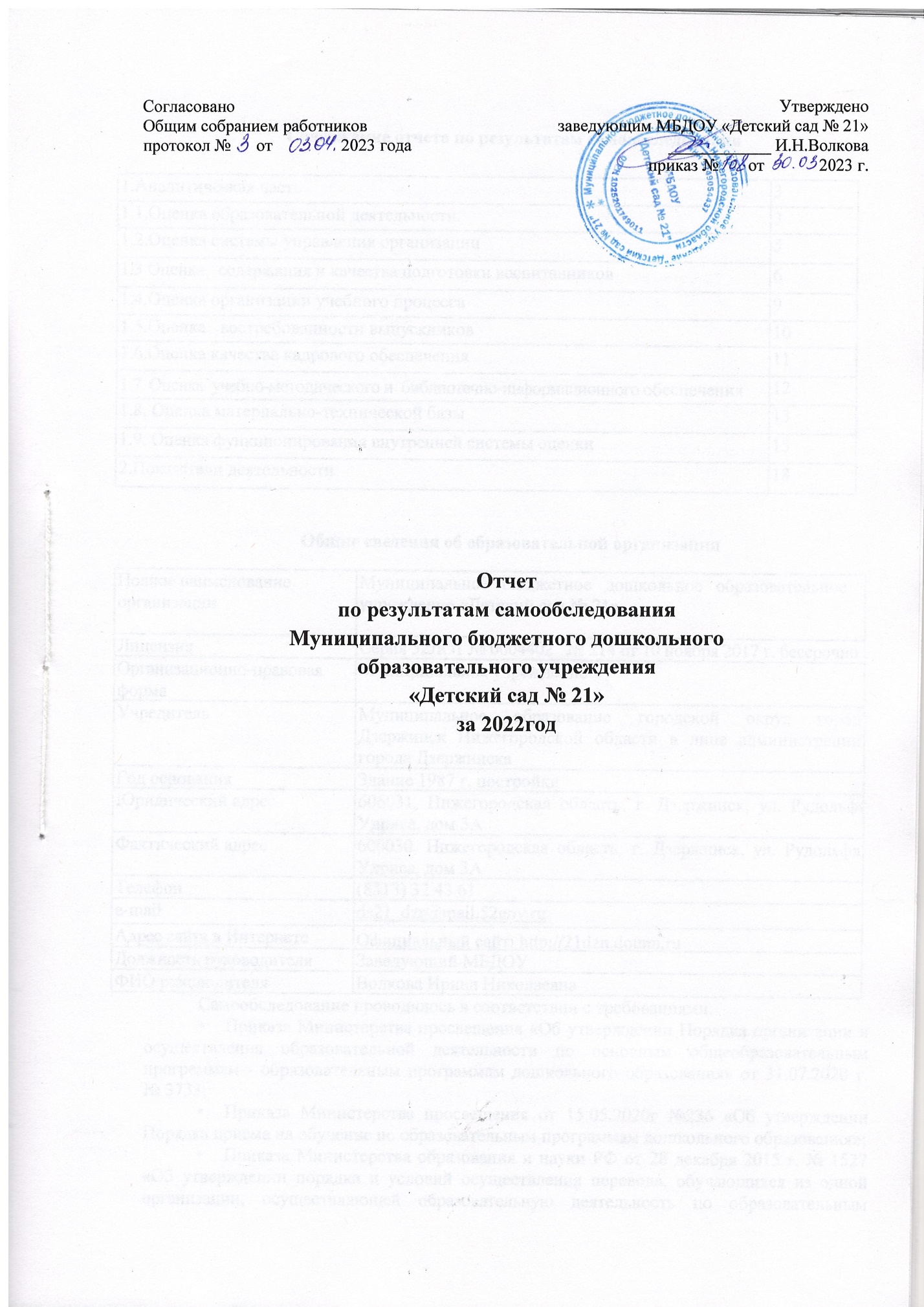 Содержание отчета по результатам самообследованияОбщие сведения об образовательной организацииСамообследование проводилось в соответствии с требованиями:Приказа Министерства просвещения «Об утверждении Порядка организации и осуществления образовательной деятельности по основным общеобразовательным программам - образовательным программам дошкольного образования» от 31.07.2020 г. № 3733;Приказа Министерства просвещения от 15.05.2020г №236 «Об утверждении Порядка приема на обучение по образовательным программам дошкольного образования»;Приказа Министерства образования и науки РФ от 28 декабря 2015 г. № 1527 «Об утверждении порядка и условий осуществления перевода, обучающихся из одной организации, осуществляющей образовательную деятельность по образовательным программам дошкольного образования, в другие организации, осуществляющие образовательную деятельность по образовательным программам соответствующих уровня и направленности»;«Об утверждении показателей деятельности образовательной организации, подлежащей самообследованию» от 10 декабря 2013г. № 1324;«О внесении изменений в Порядок проведения самообследования образовательной организации, утвержденный приказом Министерства образования и науки Российской Федерации от 14.06.2013 № 462» от 14.12.2017 № 1218,Положением о проведении самообследования от 30.08.2017,Приказа МБДОУ «Детский сад № 21» от 30.03.2023 г № 108 «О проведении процедуры самообследования по итогам работы ДОУ в 2022 году».В процессе самообследования были проведены оценка образовательной деятельности, системы управления ДОУ, содержания и качества подготовки воспитанников, организация воспитательно-образовательного процесса, анализ движения воспитанников, качества кадрового, учебно-методического, библиотечно-информационного обеспечения, материально-технической базы, функционирования внутренней системы оценки качества образования, анализ показателей деятельности ДОУАНАЛИТИЧЕСКАЯ ЧАСТЬ1.1. Оценка образовательной деятельности Режим работы МБДОУ «Детский сад № 21» и длительность пребывания в нём воспитанников определяется Уставом МБДОУ.МБДОУ «Детский сад № 21» функционирует в режиме 5-дневной рабочей недели.Нерабочие дни - суббота, воскресенье, праздничные дни.Группы функционируют в режиме 12 - часового пребывания - 4 групп     и 10,5 часовогопребывания   - 7 групп.Проектная мощность здания рассчитана на 266 мест. На 31.12.2022 г. ДОУ посещает 262 воспитанника.В ДОУ функционируют 11 групп для детей в возрасте от   2-х   до 7-ми   лет. Из них:вторые     группы раннего возраста – 3 группы -   60 воспитанниковмладшие группы     -   2 группы - 43 воспитанниковсредние группы –       2 группы - 53 воспитанникастаршие группы-        2 группы - 49 воспитанниковподготовительные к школе группы – 2 группы -57 воспитанникОбразовательная деятельность в Учреждении   в 2022 году осуществлялась соответствии со следующими нормативно – правовыми документами:Федеральным законом от 31.07.2020 № 304-ФЗ «О внесении изменений в Федеральный закон «Об образовании в Российской Федерации» по вопросам воспитания обучающихся»;Приказом Министерства просвещения РФ от 31 июля 2020г. № 373 «Об утверждении Порядка организации и осуществления образовательной деятельности по основным общеобразовательным программам - образовательным программам дошкольного образования» (Зарегистрировано в МинюстеРоссии 31.08.2020г. № 59599);Санитарными правилами, утвержденными Постановлением Главного санитарного врача от 28.09.2020 № 28 СП 2.4.3648-20 «Санитарно-эпидемиологические требования к организации воспитания и обучения, отдыха и оздоровления детей и молодежи»;Санитарными правилами и нормами, утвержденными Постановлением Главного санитарного врача от 28.01.2021г №2 СанПиН 1.2.3685-21 «Гигиенические нормативы и требования к обеспечению безопасности и (или) безвредности для человека факторов среды обитания» - требования к организации образовательного процесса, показатели образовательного процесса» требуется внести изменения и /или дополнения в Основную образовательную программу МДОУ «Детский сад № 21»:Федеральным законом от 21.12.1994 № 69-ФЗ "О пожарной безопасности".Документами   ДОУ:Правила приема граждан на обучение по образовательной программе;Порядок оформления возникновения и прекращения отношений;Порядок и основание перевода, отчисления воспитанников;Правила внутреннего распорядка обучающихся;Положение   об индивидуальном учете результатов освоения воспитанниками образовательной программы дошкольного образования:Положение о режиме занятий воспитанников;Положение о языке (языках) образования;Положение о Комиссии по урегулированию споров между участниками образовательных отношений МБДОУ «Детский сад 21»;Положение об организации питания воспитанников. В 2022 году проводилась работа по реализации образовательной программы дошкольного образования (далее – ОП). Программа разработана с учетом   основной образовательной программы дошкольного образования «От рождения до школы» (под редакцией Н.Е.Вераксы, Т.С. Комаровой, М.А. Васильевой. - 4-е изд., перераб. - М.: МОЗАИКА-СИНТЕЗ, 2017), рабочей программе воспитания.Содержание программы соответствует ФГОС ДО, а также основным положениям возрастной   психологии   и   дошкольной   педагогики, выстроено   с   учетом   принципа комплексно-тематического        планирования        образовательного        процесса        и        принципа интеграции образовательных областей:социально-коммуникативное развитие;познавательное развитие;речевое развитие;художественно-эстетическое развитие;физическое развитие.В части образовательной программы, формируемой участниками   образовательных отношений   МБДОУ «Детский сад № 21», реализуются парциальные программы:Ребенок в мире поиска. Программа по организации познавательно –исследовательской деятельности дошкольников/ Под ред. О.В. Дыбиной. -М.:ТЦ Сфера, 2017;Н.Г. Комратова, Л.Ф. Грибова «Патриотическое воспитание детей 6-7 лет. Методическое пособие» – М:ТЦ Сфера, 2007 г.Образовательная деятельность ведётся на русском языке, в очной форме, нормативный срок обучения 5 лет.Содержание программ предусматривает решение программных образовательных задач как в совместной деятельности взрослого и детей, так и в самостоятельной деятельности детей, не только в рамках непосредственно образовательной деятельности, но и при проведении режимных моментов в соответствии со спецификой дошкольного образования, реализуется двигательный режим и система оздоровительных мероприятий.Обучение воспитанников строилось на основании   Договора «Об образовании по образовательным программам дошкольного образования» с родителями (законными представителями) обучающихся.   Численность заключенных договоров в отчетном периоде   составила 70. Отчислено из Учреждения за 2022 год 69 воспитанников. По вопросам преемственности образования МБДОУ «Детский сад № 21» активно взаимодействует с социальными партнерами:Учреждения образования:МБУДО «Центр психолого-педагогической, медицинской и социальной помощи»г. Дзержинска Учреждения культуры:Детская библиотека им. Ю.А. Гагарина МБУ «Централизованная библиотечная система» библиотека семейного чтения им. М. Горького- МБОУ ДОД «Эколого-биологический центр»- МБУ ДО «Дворец детского творчества»- МБУ ДО «Детская музыкальная школа № 2 имени А.П. Бородина»- МБУ ДО «Детская школа искусств №7»- МБУ ДО «Центр художественных ремесел»Учреждения физкультуры и спорта:             - ФОК «Ока»             - Спортивная школа Магнитная стрелкаУчреждения здравоохранения:- ГБУЗ НО «Городская детская поликлиника № 10»Платных образовательных услуг в 2022 году Учреждение не оказывало.По результатам проверки ДОУ к новому 2022 – 2023 учебному году от 26.07.2022г., комиссия составила акт и сделала вывод: МБДОУ «Детский сад № 21» к новому учебному году готово.Вывод: МБДОУ «Детский сад № 21» зарегистрировано и функционирует в соответствии с нормативными документами в сфере образования Российской Федерации. Образовательная деятельность в МБДОУ организована в соответствии с основными направлениями социально – экономического развития Российской Федерации, государственной политикой в сфере образования.1.2. Оценка системы управления организации.Коллегиальными органами управления ДОУ являются: Общее собрание, Педагогический совет.Общее руководство Учреждения осуществляет Общее собрание, в состав которого входят с правом решающего голоса все сотрудники МБДОУ «Детский сад № 21».В 2022 году прошли четыре Общих собрания трудового коллектива по темам:Февраль: Тема «Ход выполнения коллективного договора между администрацией и трудовым коллективом».Цель: ознакомление сотрудников ДОУ с изменениями в локальных документах.Обсуждаемые вопросы:Рассмотрение и внесение изменений, дополнений в локальные акты ДОУ.Положение о порядке и условиях стимулирующих выплат работникам ДОУ.3. Кандидатуры на награждение Почетной грамотой департамента образования администрации города Дзержинска.             Май: Тема: «Итоги работы за 2021-2022 учебный год». Обсуждаемые вопросы: Результаты работы за учебный год.Подготовка и организация летнего- оздоровительного периода.О подготовке к новому учебному году, о проведении ремонтных работАвгуст: Тема: «Ознакомление с приказом «Об утверждении порядка действий персонала при совершении преступлений в форме вооруженного нападения»Обсуждаемые вопросы:1.Ознакомление с приказом «Об утверждении порядка действий персонала при совершении преступлений в форме вооруженного нападения2. Ознакомление с новым порядком действий персонала и обучающихся при совершении преступлений в форме вооруженного нападения.Сентябрь: Тема: «Основные направления деятельности ДОУ на новый учебный год»Обсуждаемые вопросы:1.Подведение итогов летней оздоровительной работы2. Итоги подготовки групп МБДОУ к началу нового 2022-2023учебного года.- Основные направления деятельности ДОУ на новый учебный год.- Проведение инструктажа педагогов.- Обсуждение и утверждение состава комиссий, кандидатур ответственных лиц на новый учебный год.- Текущие организационные вопросы. Управление педагогической деятельностью осуществляет Педагогический совет, в состав которого входят все педагогические работники.В 2022 году проведено 6 педагогических советов по темам:Февраль - Тема: «Организация и руководство игровой деятельностью детей дошкольного возраста в условиях реализации ФГОС ДО».Цель: Систематизация знаний педагогов по организации игровой деятельности детей дошкольного возраста в условиях реализации ФГОС ДО.Март – Тема: «Приобщение дошкольников к истокам народной культуры». Цель: систематизировать знания педагогов об организации образовательной деятельности с детьми дошкольного возраста по вопросам духовно – нравственного воспитания, средствами народной культурыМарт – Тема: «Изменения в Положении о порядке приема на обучение по основной образовательной программе дошкольного образования»Цель: ознакомить с Положением о порядке приема на обучение по основной образовательной программе дошкольного образования.Май - Тема: «Наши успехи, итоги работы за 2021-2022 учебный год». Цель: подвести итоги работы коллектива за 2021-2022 учебный год, проанализировать работу по выполнению задач годового плана. Наметить перспективы на следующий 2022-2023 учебный год.Август -  Тема: «Основные направления образовательной деятельности ДОУ в рамках ФГОС ДО на 2022-2023 учебный год». Цель: подведение итогов работы по подготовке к новому учебному году, утверждение целей, задач и направлений воспитательно-образовательной работы педагогического коллектива на 2022-2023год.Декабрь - Тема: «Совершенствование форм физического развития и укрепления здоровья дошкольников в процессе взаимодействия педагогов ДОУ и родителей».Цель: создать в интересах ребенка единое образовательное пространство: «ДОУ-семья» для активации работы по формированию ЗОЖ у всех участников образовательного процесса.Представительным органом родительской общественности дошкольного учреждения является Совет родителей, который защищает законные права и интересы воспитанников, оказывает содействие в совершенствовании условий для осуществления образовательного процесса, охрана жизни и здоровья воспитанников, участвует в организации и проведении мероприятий.В 2022 году проведено 2 заседания Совета родителей:Май: Отчет о финансово - хозяйственной деятельности за 2021-2022 г. Сентябрь: План работы ДОУ на 2022-2023 учебный год.Решение Совета родителей носили рекомендательный характер для всех родителей Учреждения.В 2022 году родительской общественностью были инициированы следующие мероприятия: - организация и проведение спортивно - оздоровительных акций «Все на велосипед», «Всей семьей на лыжню»; благоустройство территории Учреждения; Структура, порядок формирования, срок полномочий и компетенция органов управления МБ ДОУ «Детский сад № 21», принятия ими решений установлены Уставом в соответствии с законодательством Российской Федерации.Действующая система управления позволяет оптимизировать управление, включить в пространство управленческой деятельности педагогов, работников и родителей (законных представителей). Система управления обеспечивает оптимальное сочетание традиционных и современных тенденций.Вывод: Структура и механизм управления Учреждения определяют стабильное функционирование. Демократизация системы управления способствует развитию инициативы участников образовательного процесса: педагогов, родителей (законных представителей), воспитанников.1.3. Оценка содержания и качества подготовки воспитанников.В целях качественной реализации содержания ОП ДОУ в 2022 году велась целенаправленная работа по освоению содержания образовательных областей: социально-коммуникативного, познавательного, речевого, физического, художественно-эстетического развития.Освоение Программы не сопровождалось проведением промежуточных аттестаций и итоговой аттестации обучающихся.Реализация Программы предполагает оценку индивидуального развития детей. Данная оценка проводилась   педагогическими работниками (воспитателями, музыкальным руководителем, инструктором по физической культуре) в рамках педагогической диагностики (оценка индивидуального развития дошкольников, лежащая в основе дальнейшего планирования образовательной деятельности) 2 раза   в год   1-2 неделя сентября и 3-4 неделя мая.Педагогический мониторинг проводился в ходе наблюдений за деятельностью детей в спонтанной и специально-организованной деятельности. Результаты наблюдения воспитатели получали в естественной среде (в игровых ситуациях, в ходе режимных моментов, на занятиях).Результаты наблюдений отражались в «Картах индивидуального развития ребенка». Для детей, не освоивших программу, составлялся индивидуальный образовательный маршрут.Оценка индивидуального развития ребенка проводилась по следующим уровням оценки показателей:показатель «стадия формирования» - наблюдается в самостоятельной деятельности ребёнка и в совместной деятельности со взрослым;показатель «стадия становления» — проявляется неустойчиво, чаще при создании специальных ситуаций, провоцирующих его проявление: ребёнок справляется с заданием с помощью наводящих вопросов взрослого, даёт аналогичные примеры;показатель «точка роста» — не проявляется ни в одной из ситуаций, на все
предложения взрослого ребёнок не даёт положительного ответа, не в состоянии выполнить задание самостоятельно.Оценка усвоения ОП ДОУ (обязательная часть)Основная образовательная программа дошкольного образования «От рождения до школы» под редакцией Н.Е. Вераксы, Т.С. Комаровой, М.А. Васильевой. - 4-е изд., перераб. -М.: МОЗАИКА-СИНТЕЗ, 2017Вывод: Наибольшее   количество показателя «точка   роста» отмечено   в образовательной области «Речевое развитие». Педагогам рекомендовано: проводить в совместной со взрослыми деятельности в режимных моментах   индивидуальные занятия по речевым заданиям; дидактические и словесные игры, деятельность по составлению рассказов, сказок, чтение художественной литературы; а также проводить   беседы и консультации с родителями по развитию речи детей дошкольного возраста.Оценка усвоения ОП ДО (часть, формируемая участниками образовательных  отношений)Ребенок в мире поиска. Программа по организации познавательно-исследовательской деятельности дошкольников/ Под ред. О.В. Дыбиной. -М.:ТЦ Сфера, 2017;Н.Г. Комратова, Л.Ф. Грибова «Патриотическое воспитание детей 6-7 лет. Методическое пособие» – М:ТЦ Сфера,2007Вывод:Анализ результатов мониторинга освоения Основной образовательной программы дошкольного образования в обязательной и в формируемой части показал стабильную   и позитивную динамику по всем направлениям развития.Положительное влияние на этот процесс оказало тесное сотрудничество педагогов   и родителей, а также использование приемов развивающего обучения и индивидуального подхода к каждому воспитаннику. Знания и навыки, полученные детьми в ходе   образовательной деятельности, систематически закреплялись и применялись в разнообразных видах детской деятельности.Эффективность работы по созданию в ДОО условий для профилактики заболеваний и оздоровления воспитанниковХарактеристика воспитанников по группам здоровьяКоличество дней, пропущенных по болезни на одного ребенка – 2022год (дето/дни)Показатели физического развития воспитанниковФизическое развитие: 2021 годВ ДОУ применяются следующие здоровьесберегающие технологии: - технологии сохранения и стимулирования здоровья. - технологии обучения здоровому образу жизни. - технологии здоровьесбережения и здоровьеобогащения педагогов. - технологии пропаганды здорового образа жизни.В течение учебного года физкультурно-оздоровительная работа велась по основной образовательной программе дошкольного образования. В дошкольном учреждении физкультурно-оздоровительная работа ведется в двух направлениях: профилактическое, оздоровительное. Профилактическое направление (витаминизация третьего блюда, соблюдение благоприятного микроклимата, оздоровительный самомассаж, закаливание, профилактика нарушений опорно-двигательного аппарата) способствует укреплению здоровья детей повышению иммунитета, профилактике простудных заболеваний. Оздоровительное направление (физкультурные праздники, занятия на воздухе, «Дни здоровья», спортивные досуги) способствует активизации двигательной деятельности, развитию физических качеств, укреплению мышечного тонуса, что оказывает положительное влияние не только на эмоциональное, но и познавательное развитие ребенка, и качественную подготовку его к школе. Система физического воспитания дает свои положительные результаты: -пополняется предметно-развивающая среда для двигательной деятельности детей, создаются соответствующие условия, как в помещении, так и на участке; -повышается качество физического воспитания и уровень физической подготовленности детей к школе; - растет заинтересованность дошкольного учреждения во взаимодействии с семьями воспитанников по вопросам физкультурно-оздоровительной работы.Участие воспитанников в мероприятиях различного уровняВ  2022 году  воспитанники  ДОУ  активно принимали участие в городских и региональных  мероприятиях:Вывод: Анализ результатов мониторинга эффективности работы по созданию В ДОУ условий для профилактики заболеваний и оздоровления воспитанников  показал стабильную   и положительную динамику.1.4. Оценка организации учебного процессаПроцесс организации   воспитательно - образовательного   процесса   в 2022 году регламентировался Основной образовательной программой дошкольного образования МБДОУ «Детский сад № 21», в которой определены учебный план и календарный учебный график, Рабочая программа воспитания в которой учитываются условия, существующие в ДОУ, индивидуальные особенности, интересы, потребности воспитанников и их воспитанников.Учебный процесс осуществлялся строго в соответствии с режимом дня и расписанием организованной образовательной деятельности.В режиме дня на организацию учебного процесса выделено определенное время в первой и во второй половине дня. Предельная недельная и годовая учебная нагрузка на одного воспитанника устанавливалась в соответствии нормам СП 2.4.3648-20 учитывая возрастные и психофизические способности ребенка, которые определены образовательной программой дошкольного образования учреждения. Единицей измерения учебного времени и основной формой организации учебного процесса является организованная образовательная деятельность (занятие), которая проводится в соответствии с расписанием. Содержание учебного процесса определялось целями и задачами ОП ДО «МБДОУ Детский сад № 21» и реализовывалось в различных видах детской деятельности: игровой, коммуникативной, познавательно-исследовательской, музыкальной, трудовой и др.При этом приоритетное место при организации учебного процесса отводится игровой деятельности. Большое внимание в ДОУ уделялось физическому развитию детей, которое представлено   системой   физкультурно-оздоровительной работы   с использованием здоровьесберегающих технологий, направленной на улучшение  состояния здоровья детей  и снижение заболеваемости; привлечение родителей к формированию у детей ценностей здорового образа жизни.При    решении   задач   образовательной   деятельности   педагоги   применяли    следующие педагогические технологии:проектная деятельность;исследовательская деятельность;развивающее обучение;проблемное обучение;игровые технологии;Образовательный процесс реализовывался через совместную деятельность взрослого и детей (организованная   образовательная деятельность и образовательная деятельность в режимных моментах) и самостоятельную деятельность детей. Все материалы проведенных мероприятий размещены на официальном сайте ДОУ.В дошкольном учреждении создана современная развивающая предметно-пространственная среда.Созданы условия: - для обеспечения интеллектуального, личностного, физического развития;приобщения дошкольников к общечеловеческим ценностям; созданы условия для организации прогулок детей, развития их двигательной активности на воздухе; для решения задач по охране жизни и укрепления здоровья детей.Педагогическое просвещение родителей (законных представителей) воспитанников осуществляется     через     родительские     собрания, размещение     стендовой     информации     в групповых уголках для родителей, папки-передвижки, беседы, размещение информации    на сайте ДОУ   и через   электронную почту дошкольного учреждения.Вывод: Содержание воспитательно-образовательного процесса в ДОУ организовано в соответствии с требованиями, предъявляемыми законодательством к дошкольному образованию и направлено   на   сохранение   и   укрепление   здоровья   воспитанников, предоставление   равных возможностей для полноценного развития каждого ребёнка.1.5. Оценка востребованности выпускниковВ 2022 году количество выпускников составило 45 человек. На 2022  год был заключен договор о сотрудничестве с МБОУ СОШ   № 17   и разработан план совместных мероприятий. Все 45 выпускников поступили в общеобразовательные школы города (100%).Информация о выпускниках ДОО 2021 года:Вывод: в   2022   году все выпускники были социально адаптированы инаправлены для обучения в школы города.1.6. Оценка качества кадрового обеспеченияДОУ укомплектовано педагогическими кадрами на 100 % в соответствии со штатным расписанием. Педагогический коллектив образовательного учреждения представляет: старший воспитатель, 15  воспитателей, инструктор по физической культуре,  инструктор по плаванию, педагог-психолог,   2 музыкальных руководителя.Численность персонала – 19педагога, 2 педагога - совместители.Распределение педагогического коллектива по возрасту:Средний возраст административного и педагогического персонала по состоянию на 31.12.2022 составляет 40-44  лет.по образованию:по имеющимся кв. категориям:В 2022 году прошли аттестацию педагоги: Николаева Е.И.(высшая кв. категория); Савина О.А. (высшая кв. категория).Курсовая подготовка педагогов100% педагогов имеют курсовую подготовку по направлению ФГОС ДО и профилю работы. В 2022 году КПК на базе ГБОУ ДПО НИРО прошли 6 человек, воспитатели: Дорогина А.С., Башкирова Е.В., Бурцева Н.А., Грязнова О.А., Стадничук С.А., Резникова Л.С..Повышение профессионального уровня педагогических кадровПовышение уровня профессионального мастерства педагогов осуществлялось через:Аттестацию педагогов; Курсовую подготовку;Участие в методических объединениях педагогов, семинарах, конференцияхмуниципального, регионального, всероссийского уровней;Систему методической работы внутри Учреждения.Система методической работы ДОУПедагогические советы.Консультации-презентации для педагогов.Семинары-практикумы.Отчеты-презентации педагогов о ходе реализации проектной деятельности.Просмотры   и   видео-просмотры   организованной   образовательной   деятельности   и режимных моментов, как опытных, так и начинающих педагогов.Самообразование   с   последующим   ежегодным творческим   отчетом   о   проделанной работе.Размещение методических материалов на официальном сайте Учреждения.- Смотры- конкурсы, выставки детского, семейного творчества внутри ДОУ.Важным фактором повышения профессионального уровня педагогов является самообразование.    Педагоги    ДОУ    совершенствуют    своё    педагогическое    мастерство    через индивидуальное изучение методических тем, выбранных в начале учебного года. Самообразование каждого педагога представлено в Программах по саморазвитию.С   результатами   работы   над   темой   по   самообразованию   педагоги   выступали   на   семинарах, конференциях разного уровня, в том числе на педагогических советах ДОУ.Участие педагогов в конкурсах, конференциях, вебинарах по повышению профессионального мастерства.Публикации педагогов в 2022 годуВывод: Таким образом, анализ профессионального уровня педагогов позволяет сделать выводы о том, что коллектив Учреждения достаточно квалифицированный, имеет достаточный уровень педагогической культуры, стабильный, работоспособный. Высокий профессиональный уровень педагогов позволяет решать задачи воспитания и развития каждого ребенка.1.7.    Оценкаучебно-методическогоибиблиотечно-информационногообеспеченияМетодическое обеспечение соответствует ООП дошкольного образования МБДОУ «Детский сад № 21» в соответствии   ФГОС ДО   к условиям реализации основной образовательной программы дошкольного образования.По всем реализуемым программам в ДОУ имеет     достаточное    методическое обеспечение: укомплектованность   методической   литературой, учебно-наглядными пособиями   и материалами.В  ДОУ  имеется  методическая  литература по направлениям развития  дошкольников:
социально-коммуникативное, физическое, познавательное,  речевое, художественно-эстетическое в соответствии с ООП ДО; научно-методическая литература, теория и методика организации деятельности дошкольников. Своевременно приобретается новое методическое обеспечение, соответствующее ФГОС ДО. На сайте ДОУ имеются ссылки на порталы информационных образовательных ресурсов. В ДОУ создана картотека методической и художественной литературы. В фонде периодической литературы есть подписные издания для педагогов: «Дошкольная педагогика», «Дошкольное воспитание», «Справочник старшего воспитателя ДОУ» и др. В ДОУ имеется библиотека методической литературы для педагогов и художественная литература для чтения дошкольникам (сказки, стихи, рассказы отечественных и зарубежных писателей, хрестоматии), научно- популярная литература (атласы, энциклопедии, плакаты и т.п.), репродукции картин, иллюстративный материал, дидактические пособия демонстрационный и раздаточный материал.Кроме того, в целях эффективного библиотечно-информационного обеспечения используются электронные ресурсы.Вывод: Учебно-методическое обеспечение в ДОУ соответствует требованиям реализуемой образовательной программы, обеспечивает образовательную деятельность, присмотр и уход. В ДОУ созданы условия, обеспечивающие повышение мотивации участников образовательного процесса на личностное саморазвитие, самореализацию, самостоятельную творческую деятельность. Педагоги имеют возможность пользоваться фондом учебно-методической литературы. Методическое обеспечение способствует развитию творческого потенциала педагогов, качественному росту профессионального мастерства   и успехам в конкурсном движении.1.8. Оценка материально-технической базыВ целях обеспечения безопасного пребывания воспитанников в Учреждении имеется кнопка   тревожной сигнализации   с выходом   на   городскую   вневедомственную охрану. В целях   противопожарной   безопасности   установлена   противопожарная   сигнализация       со звуковым     сигналом, система     передачи   извещений   о   пожаре «Стрелец -   мониторинг».В учреждении установлено видеонаблюдение (4 камеры - наружные, 2- внутренние). Имеется система тревожной сигнализации, кнопка экстренного вызова наряда подразделения вневедомственной охраны, заключен договор на оказание охранных услуг и техническое обслуживание тревожной кнопки. Разработан план мероприятий по антитеррористической деятельности учреждения, обеспечивающий охрану здания в рабочее, ночное время ивыходные     дни.     Территория     по     всему     периметру     ограждена     металлическим забором, которыйнаходится в исправном состоянии.В ДОУ имеется нормативно-правовая документация, регулирующая деятельностьобразовательного процесса. Осуществляется работа по изучению и реализации нормативныхдокументов.В    ДОУ имеются локальные акты, регулирующие деятельность   учреждения и правоотношения    участников   образовательного   процесса, утвержденные   в   установленном порядке.В   ДОУ   создана   система   организации   воспитательно-образовательного   процесса, созданыусловия на основе требований СанПин, Госпожнадзора и др.  Сотрудники ДОУ выполняютсвои функции в соответствии с должностными инструкциями. В ДОУ создаются условия длябезопасного пребывания детей и сотрудников в учреждении. Соблюдаются правила пожарной      безопасности. Общее санитарно-гигиеническое состояние ДОО (питьевой, световой, тепловой и воздушный режимы) соответствует требованиям Госсанэпиднадзора. ДОУ полностью укомплектовано первичными средствами пожаротушения (огнетушителями).На каждом этаже ДОУ имеется план эвакуации. В ДОУ имеется паспорт антитеррористической защищенности. С сотрудниками детского сада регулярно проводятся плановые и внеплановые инструктажи по обеспечению безопасности, тренировочные эвакуации детей и сотрудников на случай возникновения ЧС, с записями в журналах, с составлением актов. Разработан план по антитеррористическим мероприятиям на 2022- 2023 учебный год.С 6.00 часов утра   до 18.00 часов   организовано дежурство сотрудников ДОУ, с 18.00 до 6.00 дежурство осуществляют сторожа.В групповых помещениях ДОУ, в целях безопасности детей, вся мебель закреплена, соответствует   возрасту, промаркирована,   отсутствуют     травмоопасные   игрушки. Весь инвентарь,   столовая   посуда   содержатся в   чистоте и   хорошем состоянии. Участки   для прогулок ежедневно осматриваются на наличие посторонних и травмоопасных предметов. В ДОУ созданы необходимые условия, обеспечивающие полноценное развитие личности детей во всех основных образовательных областях, которые гарантируют: - охрану и укрепление физического и психического здоровья детей:обеспечивают эмоциональное благополучие детей;способствуют профессиональному развитию педагогических работников;создают условия для развивающего вариативного дошкольного образования;создают условия для участия родителей (законных представителей) в образовательной деятельности.Оборудование помещений соответствует Санитарными правилами, утвержденными Постановлением Главного санитарного врача от 28.09.2020 № 28 СП 2.4.3648-20 «Санитарно-эпидемиологические требования к организации воспитания и обучения, отдыха и оздоровления детей и молодежи». Развивающая предметно-пространственная среда содержательно насыщена, полифункциональна, трансформируема,  вариативна, доступна  и безопасна, имеет необходимый уровень оборудования.Пополнялась развивающая предметно пространственная     микро и макросреда ДОУ.За счет областной субвенции   1109792,59руб. (интерактивная панель, игровое оборудование, уличное оборудование, бумага, ноутбуки, рециркулятор МФУ)За счет средств вне бюджета 388920,10руб. (линоллиум, окна ПВХ, наматрасник, ваф.полотенце, шкафы, противопожарное оборудование, сантехника)За счет средств фонда поддержки территории 172921,00руб. (окна ПВХ, дверь ПВХ, кондиционер, дверь металлическая)Вывод: Материально-техническая база Учреждения находится в удовлетворительном состоянии.1.9. Оценка функционирования внутренней системы оценки качества образованияВ ДОУ функционирует внутренняя система оценки качества образования, которая определяется по шести показателям муниципальной системы оценки качества образования (далее - МСОКО).:Качество образовательных программ дошкольного образования:Качество содержания образовательной деятельности в дошкольныхобразовательных организациях:Качество образовательных условий в дошкольных образовательныхорганизациях:Качество взаимодействия ДОО с семьей:Качество услуг по присмотру и уходу, здоровья, безопасности:Качество управления в дошкольной образовательной организации:Контроль за образовательной работойПлан оперативного контроля по вопросам организации питания:Внутренний контроль осуществляется в виде плановых или оперативных проверок. Контроль в виде плановых проверок осуществляется в соответствии с утверждённым годовым планом, графиком контроля на месяц, который доводится до членов педагогического коллектива. Результаты внутреннего контроля оформляются в виде справок, актов, отчётов, карт     наблюдений.     Итоговый     материал     содержит     констатацию     фактов, выводы     и, при необходимости, предложения. Результаты контроля заносятся в журнал контроля. По итогам контроля в зависимости от его формы, целей и задач, а также с учётом реального положения дел проводятся заседания педагогического совета и административные совещания. Мониторинг предусматривает сбор, системный учёт обработку и анализ информации об организации и результатах образовательной деятельности для эффективного решения задач управления качеством. На основании приказа заведующей ДОУ по результатам мониторинга устанавливаются сроки устранения недостатков, поощрения педагогов.В  конце учебного года  было  проведено  анкетирование  о  степени удовлетворенности родителей качеством деятельности МБДОУ «Детский сад № 21». Результаты анкетирования показали, что 95 % родителей удовлетворены качеством образовательных услуг. Родители отметили: -высокую компетентность педагогов и специалистов ДОУ (98% опрошенных); -создание комфортных, оптимальных и безопасных условий для каждого ребенка (96% опрошенных); -наличие у детей необходимых знаний и умений, соответствующих возрасту (98% опрошенных); -создание условий для раскрытия способностей каждого ребенка, удовлетворения его познавательных интересов и разумных потребностей (97%)Вывод: Система внутренней оценки качества образования функционирует в соответствии с требованиями действующего законодательства, созданная система работы ДОУ позволяет максимально удовлетворять потребность и запросы родителей. Таким образом, на основе самообследования деятельности Учреждения, представленной в аналитической части отчёта, можно сделать вывод, что в МБДОУ «Детский сад № 21» создана развивающая образовательная среда, представляющая собой систему условий социализации и индивидуализации воспитанников.II. ПОКАЗАТЕЛИ ДЕЯТЕЛЬНОСТИ ДОШКОЛЬНОЙ ОБРАЗОВАТЕЛЬНОЙ ОРГАНИЗАЦИИ, ПОДЛЕЖАЩЕЙ САМООБСЛЕДОВАНИЮ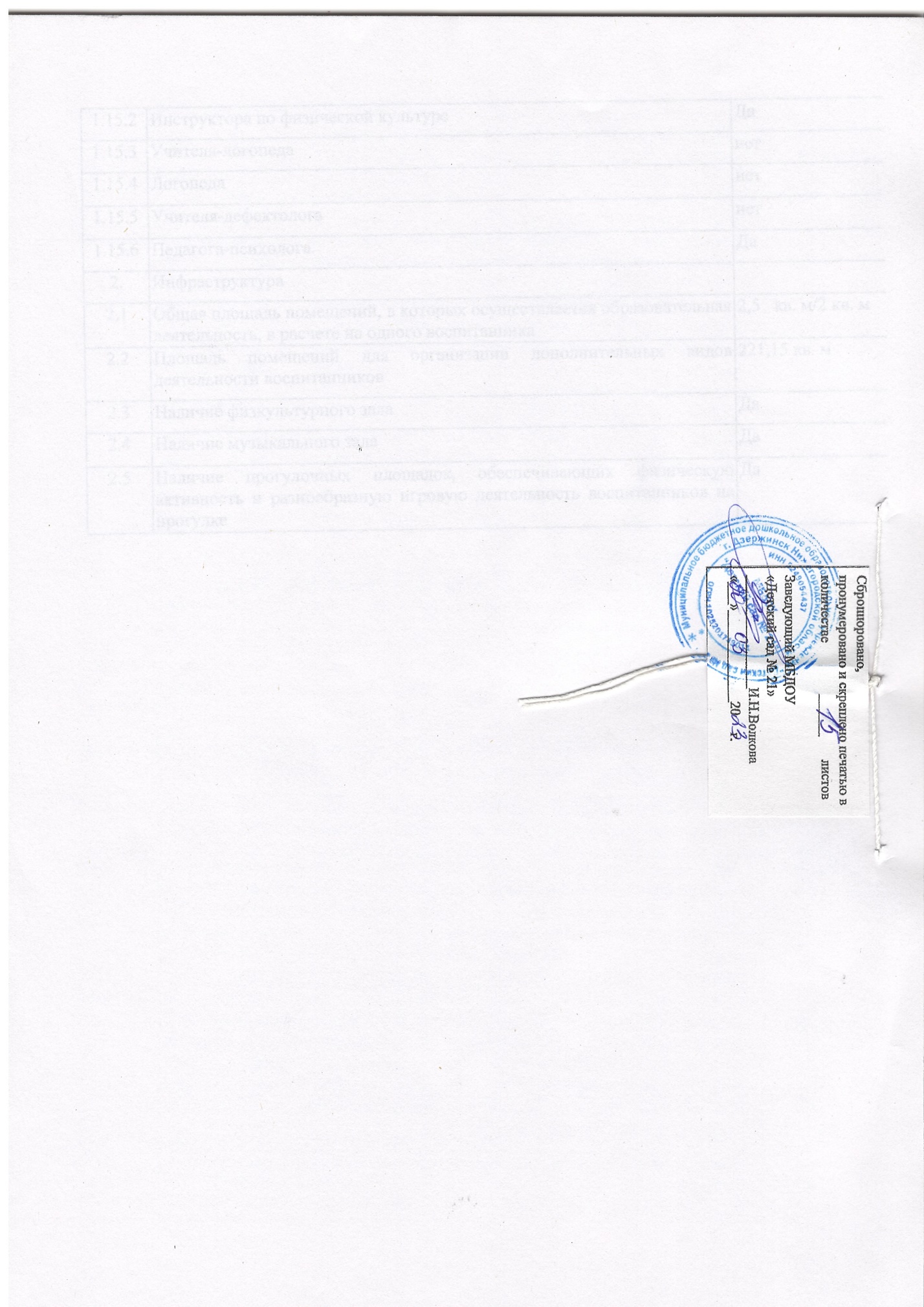 1.Аналитическая часть.31.1.Оценка образовательной деятельности.31.2.Оценка системы управления организации51.3.Оценка   содержания и качества подготовки воспитанников61.4.Оценка организации учебного процесса91.5.Оценка   востребованности выпускников101.6.Оценка качества кадрового обеспечения111.7. Оценка  учебно-методического и  библиотечно-информационного обеспечения121.8. Оценка материально-технической базы131.9. Оценка функционирования внутренней системы оценки152.Показатели деятельности18Полное наименование организацииМуниципальное бюджетное дошкольное образовательное учреждение «Детский сад № 21»ЛицензияСерия 52ЛО1 № 0004402   № 214 от 10 ноября 2017 г. бессрочноОрганизационно-правовая формаМуниципальное учреждениеУчредительМуниципальное образование городской округ город Дзержинск Нижегородской области в лице администрации города ДзержинскаГод основанияЗдание 1987 г. постройкиЮридический адрес606031, Нижегородская область, г. Дзержинск, ул. Рудольфа Удриса, дом 3АФактический адрес606030, Нижегородская область, г. Дзержинск, ул. Рудольфа Удриса, дом 3АТелефон(8313) 32 43 61e-mailds21_dzr@mail.52gov.ruАдрес сайта в ИнтернетеОфициальный сайт: http://21dzn.dounn.ruДолжность руководителяЗаведующий МБДОУФИО руководителяВолкова Ирина НиколаевнаДООВторые      группы      раннего      возраста Обследовано 50 человек (2 -3 года)Вторые      группы      раннего      возраста Обследовано 50 человек (2 -3 года)Вторые      группы      раннего      возраста Обследовано 50 человек (2 -3 года)ДООРЕЗУЛЬТАТЫРЕЗУЛЬТАТЫРЕЗУЛЬТАТЫДООТРСССФФизическое развитие15 %65 %20 %Речевое развитие22 %64 %14 %Познавательное развитие12 %63 %25 %Социально-коммуникативное развитие9 %66 %25 %Художественно-эстетическое развитие10%69 %21 %ДООМладшие группыОбследовано 43 человек  (3-4 года)Младшие группыОбследовано 43 человек  (3-4 года)Младшие группыОбследовано 43 человек  (3-4 года)ДООРЕЗУЛЬТАТЫРЕЗУЛЬТАТЫРЕЗУЛЬТАТЫДООТРСССФФизическое развитие5 %65 %30 %Речевое развитие5 %60 %35 %Познавательное развитие5 %62 %33 %Социально-коммуникативное развитие5 %68 %27 %Художественно-эстетическое развитие5%68 %27 %ДООСредние группыОбследовано 53 человека (4-5 лет)Средние группыОбследовано 53 человека (4-5 лет)Средние группыОбследовано 53 человека (4-5 лет)ДООРЕЗУЛЬТАТЫРЕЗУЛЬТАТЫРЕЗУЛЬТАТЫДООТРСССФФизическое развитие7 %65 %28 %Речевое развитие5%70 %25 %Познавательное развитие9 %61 %30 %Социально-коммуникативное развитие4 %69 %27 %Художественно-эстетическое развитие9%60 %31 %ДООСтаршие группыОбследовано 49 человек (5-6 лет)Старшие группыОбследовано 49 человек (5-6 лет)Старшие группыОбследовано 49 человек (5-6 лет)ДООРЕЗУЛЬТАТЫРЕЗУЛЬТАТЫРЕЗУЛЬТАТЫДООТРСССФФизическое развитие3 %59 %38 %Речевое развитие7 %63 %30 %Познавательное развитие3 %51 %46 %Социально-коммуникативное развитие4 %56 %40 %Художественно-эстетическое развитие3%55 %42 %ДООПодготовительные к школе группы Обследовано 57 человек (6-7 лет)Подготовительные к школе группы Обследовано 57 человек (6-7 лет)Подготовительные к школе группы Обследовано 57 человек (6-7 лет)ДООРЕЗУЛЬТАТЫРЕЗУЛЬТАТЫРЕЗУЛЬТАТЫДООТРСССФФизическое развитие4 %48 %45 %Речевое развитие7 %57 %36 %Познавательное развитие4 %50 %46 %Социально-коммуникативное развитие3 %59 %38 %Художественно-эстетическое развитие4% 51 % 45%Познавательное развитиеОбследовано 202 воспитанника   (3-7 лет)Обследовано 202 воспитанника   (3-7 лет)Обследовано 202 воспитанника   (3-7 лет)Познавательное развитиеРЕЗУЛЬТАТЫРЕЗУЛЬТАТЫРЕЗУЛЬТАТЫПознавательное развитиеТРСССФПознавательное развитие7 %%27%Познавательное развитиеОбследовано 57  воспитанников   (6-7 лет)Обследовано 57  воспитанников   (6-7 лет)Обследовано 57  воспитанников   (6-7 лет)Познавательное развитиеРЕЗУЛЬТАТЫРЕЗУЛЬТАТЫРЕЗУЛЬТАТЫПознавательное развитиеТРСССФПознавательное развитие0 %69 %31 %ГодОбщее кол-во воспитанниковГруппы здоровьяГруппы здоровьяГруппы здоровьяГруппы здоровьяГруппы здоровья1 группа2 группа3 группа4 группад-учет202226280 (31%)139 (52%)40 (16%)3 (1%)Заболеваемость на одного ребенка (общая)Заболеваемость на одного ребенкадо 3-х летЗаболеваемостьна одногоребенка3-х до 7-и летОтношение кгородскомупоказателюФактическаяпосещаемостьза 2021 год6,55,86,851,2 %68,0%Гармоничное232 (88 %)Дисгармоничное за счет дефицита массы тела (группа риска)22 (8,3 %)Дисгармоничное за счет избытка массы тела ( с отклонениями в физическом развитии)8 (4%)№Наименование мероприятияДатаучастияДатаучастияКоличествоучастниковФИО педагогаПодтверждающий документКонкурсная работаМуниципальный уровеньМуниципальный уровеньМуниципальный уровень1Всероссийская лыжная гонка«Лыжня России – 2022»февраль20223 участникаБелоусова Е.Б.3 участникаБелоусова Е.Б.Диплом детско-юношеской спортивной школы «Магнитнаястрелка»Мероприятия сдетьми и родителями2Городской  конкурс«Снеговик»Февраль202286 воспитанников педагоги ДОУ86 воспитанников педагоги ДОУДиплом участникаМероприятия сдетьми иродителями3Городская физкультурно-оздоровительная акция воспитанников дошкольных образовательных организаций «Все на велосипед»июнь202264 ребенка педагоги и родители ДОУ64 ребенка педагоги и родители ДОУДиплом участникаМероприятия сдетьми иродителями4Городской фестиваль-конкурс  «Пасха красная»Май 2022Кильдяшов ЯрославКильдяшов ЯрославДиплом 3 местоНоминация выразительное чтение5Городской фестиваль народных игр «Ромашковая поляна»Июль 202290 воспитанников все педагоги ДОУ90 воспитанников все педагоги ДОУДиплом участникаМероприятия сдетьми иродителями6Городской конкурс «Внимание! Светофор!-2022»Август 2022Белянкин Савелий воспитатель Рябова Т.Н,Веселов Артем воспитатель Ганичева Т.В.Белянкин Савелий воспитатель Рябова Т.Н,Веселов Артем воспитатель Ганичева Т.В.Диплом участникаМероприятия сдетьми иродителями7Городской фестиваль юных дарований «Солнышко в ладошке 2022»апрель 2022Танцевальная группа (Старшая группа №2) воспитатель Князева С.В. Тимершина Ксения Воспитатель Дорогина А.С.Танцевальная группа (Старшая группа №2) воспитатель Князева С.В. Тимершина Ксения Воспитатель Дорогина А.С.Диплом 1 местоСпециальный приз «За патриотическое воспитание»номинация "эстрадный танец"конкурс выразительного чтения"8Городская выставка-конкурс«Палитра осени»Октябрь 2022Шевелева Инга воспитатель Борцова Т.Ю.Вилков Максим, Тягушев АртемВоспитатель Князева С.В.Корейша МиланаВоспитатель Николаева Е.И.Андрианова Анна воспитатель Резникова Л.С.Шевелева Инга воспитатель Борцова Т.Ю.Вилков Максим, Тягушев АртемВоспитатель Князева С.В.Корейша МиланаВоспитатель Николаева Е.И.Андрианова Анна воспитатель Резникова Л.С.Диплом за 2 местоДиплом участникаДиплом участникаДиплом участникаНоминация: «Мастерская Осени»Номинация: «Мастерская Осени»Номинация: «Мастерская Осени»Номинация: «Мастерская Осени» 9Городской конкурс «Голос детства»ноябрь 2022Ансамбль «Пташки»Музыкальный руководитель Ипполитова Е.В  Ансамбль «Пташки»Музыкальный руководитель Ипполитова Е.В  Диплом участникаНоминация «Песенное творчество»10Эколого –биологический центр  «Чародейка -зима»Декабрь 2022УшановаАделина воспитатель Суслова Н.Л.УшановаАделина воспитатель Суслова Н.Л.Диплом 3 местоНоминация «Новогодний сувенир»11МБУ ДО «Дворец Детского творчества» г. Дзержинскагородской  конкурс «Новогодние фантазии»декабрь 2022Шмаков Артем  воспитатель Борцова Т.Ю.Шмаков Артем  воспитатель Борцова Т.Ю.Диплом 3 местоНоминация «Новогодний сувенир»12Городской новогодний детский творческий конкурс «Зимняя сказка»Декабрь 2022Батурина Виктория воспитатель Борцова Т.Ю.Батурина Виктория воспитатель Борцова Т.Ю.Диплом 3 местоНоминация «Лучший рисунок»13Городской конкурс «Лучшая новогодняя елочная игрушка 2022»Декабрь 2022Самойлова Анна воспитатель Воронцова Т.С.Прочухан Виктория воспитатель Николаева Е.И.Самойлова Анна воспитатель Воронцова Т.С.Прочухан Виктория воспитатель Николаева Е.И.Диплом участникаНоминация «Новогодняя елочная игрушка- 2022»14Городской конкурс «Нарядим самую  большую елку вместе»декабрь 2022Измайлов Константин воспитатель Резникова Л.С.Прочухан Виктория воспитатель Николаева Е.И.Измайлов Константин воспитатель Резникова Л.С.Прочухан Виктория воспитатель Николаева Е.И.Диплом участникаДиплом участникаНоминация «Новогодняя игрушка»Номинация «Новогодняя игрушка»Федеральный уровеньФедеральный уровеньФедеральный уровеньФедеральный уровеньФедеральный уровеньФедеральный уровень1Высшая Школа Делового Администрирования Всероссийский детский творческий конкурс "День Снеговика".январь 2022Булай Вова Воспитатель Дорогина А.С.диплом 2 место2Всероссийский конкурс "Краски лета" Июнь 2022дети группы раннего возраста воспитатель Савина О.А., Диплом участниканоминации "Декоративно прикладное исскуство"3Всероссийский профессиональный педагогический конкурс "Педпроект.РФ"Ноябрь 2022гТимошкин Андрей Воспитатель Рябова Т.Н.2 место Номинация «Осенний вальс» рисунок «Краски осеннего леса»4Центр гражданского образования Восхождение   Сентябрь 2022Вилков Максим Воспитатель Князева С.В.Диплом 2 местономинация "Бабушка яга"5Центр гражданского образования Восхождение   сентябрь 2022Журавлев Егор Воспитатель Суслова Н.Л..Восхождение Диплом 1 место номинация "Осенний букет"6Всероссийский конкурс ты генийсентябрь 2022ансамбль капельки руководитель Бахарева О.Н.диплом 1 место 7Всероссийский конкурс  для детей и молодежи "Творчество и интелект" в номинации октябрь 2022Волкова С., воспитатель Дорогина А.С.,Диплом 1 местономинации "Изобразительное творчество"8Всероссийский конкурс Всероссийский конкурс для детей и молодежи "Спорт как образ жизни" октябрь 2022Кознов А. инструктор во физкультуре Белоусова Е.Б.Диплом 1 место9Всероссийский конкурс "Слово педагогадекабрь 2022Турдыева Милана воспитатель Стадничук С.А.Диплом 1 место"Дружим с витаминами"Количество выпускников№ общеобразовательной организации11МБОУ СОШ 175МБОУ СОШ 3411МБОУ СОШ 381МБОУ СОШ 371МБОУ СОШ 132МБОУ СОШ 292МБОУ СОШ 212МБОУ СОШ 141МБОУ СОШ 712МБОУ СОШ 221Православная гимназия им. Серафима Саровского6МБОУ СОШ 27до 25 лет25-29лет30-34лет35-39 лет40-44лет45-49лет50-54лет55 лет и более60-64 летитого30005342219высшее профессиональное6среднее профессиональное11Высшая категорияПервая категорияСЗДНе имеют кв. категории12(63%)6 (32%)01 (5%)№Наименование мероприятияДата участияКоличествоучастниковФИО педагогаПодтверждающий документКонкурсная работаМуниципальный уровеньМуниципальный уровеньМуниципальный уровеньМуниципальный уровеньМуниципальный уровень1Круглый стол для старших воспитателейФевраль 2022Ст. воспитатель Ошарина О.Н. семинар практикум на тему « Создание единого образовательного пространства в воспитании детей дошкольного возраста в ДОО и семье»презентация опыта работы2ГМО воспитателей раннего и младшего возраста Апрель 2022.воспитательСавина О.А.семинар практикум на тему " Оздоровительная гимнастика после сна с использованием нестандартного оборудования для детей раннего возраста»презентация опыта работы3ГМО воспитателей групп старшего дошкольного возрастаМай 2022Воспитатель Рябова Т.Н.семинар практикум на тему « Развитие познавательного интереса к природе у детей старшего дошкольного возраста с помощью экспериментирования»презентация опыта работы4ГМО музыкальных руководителейДекабрь 2022г.Музыкальный руководитель Ипполитова Е.В.семинар практикум на тему " Взаимодействие Доу с родителями в воспитании детей» "презентация опыта работы5Городской конкурс педагогического мастерства "Искусство быть в профессии"март 2022воспитательСуслова Н.Л Диплом участникавидеороликРегиональный уровеньРегиональный уровеньРегиональный уровеньРегиональный уровеньРегиональный уровеньРегиональный уровень1Областная акция единого дня чтения Октябрь 2022.Воспитатель Борцова Т.Ю.Диплом участникавидеороликФедеральный уровеньФедеральный уровеньФедеральный уровеньФедеральный уровеньФедеральный уровеньФедеральный уровень1Всероссийский конкурс имени Л.С. Выготского Март 2022 г.воспитательДорогина А.С.участник конкурсасертификат об участии210 Всероссийский педагогический конкурс «Секреты педагогического мастерства»Ноябрь 2022гвоспитательКнязева С.В.Диплом участникаДидактичекая игра3Миллениум Всероссийский конкурс "Поделки из природных материалов" Октябрь 2022воспитательЖилина А.О.Диплом 2 местоПоделки из природных материалов4ВШДА всероссийская конференция "Развитие творческого мышления и творческих способностей" Ноябрь 2022ВоспитательБашкирова Е.В.участник Сертификат об участии5Всероссийский центр образовательного развитиямиллениум Всероссийская конференция "Конфликты в детском саду" Ноябрь 2022воспитательДорогина А.С.участникСертификат об участии Должность, Ф.И.О.Тема, формаИнтернет-адрес№ свидетельстваЗаведующий Волкова И.Н.Тема: "Формирование игровой компетенции педагогов дошкольной образовательной организации"НГПУ им.Козьмы Минина  "Проблемы и перспективы дошкольного  образования" сборник статей по материалам всероссийской научно-практической конференцииСвидетельство о публикации               Воспитатель               Дорогина А.С.Тема: "Формирование игровой компетенции педагогов дошкольной образовательной организации"НГПУ им.Козьмы Минина  "Проблемы и перспективы дошкольного  образования" сборник статей по материалам всероссийской научно-практической конференцииСвидетельство о публикацииМузыкальный                 руководитель    Ипполитова Е.В.Тема: "Практическая деятельность музыкального руководителя"Свидетельство о публикации "Современное содержание музыкального занятия в соответствии с ФГОС ДО"Свидетельство о публикацииВоспитатель Суслова Н.Л.Тема:"Формирование экологической культуры в ДОУ"Сборник "Педагогическая теория и практика: актуальные идеи и успешный опыт в условиях модернизации российского образованияСвидетельство о публикации               ВоспитательВоронцова Т.С.Тема « Организация предметно-пространственной среды по формированию временных представлений детей дошкольного возраста»Центр гражданского образования ВосхождениеСвидетельство о публикацииВоспитательКнязева С.В.Публикация «Роль дидактической игры в жизни дошкольника»Центр гражданского образования ВосхождениеСвидетельство о публикацииВоспитательРябова Т. Н.Мастер -класс для воспитателей «Экологическая компетентность воспитателей»Образовательный портал Инфоурок.Свидетельство о публикации                ВоспитательДорогина А.С.публикация в сборнике  24 Всероссийской конференции "Педагогический поиск"Центр гражданского образования Восхождение   Свидетельство о публикацииВоспитатель Жилина А.О.Статья   «Труд – естественная форма активности ребенка»»Сайт Ассоциации  педагогов России «Апрель»Свидетельство о публикацииВоспитательКнязева С.В.Публикация "Роль дидактической игры в жизни дошкольника" Центр гражданского образования Восхождение   Свидетельство о публикацииМузыкальный                руководительБахарева О.Н.Публикация "Дополнительная образовательная программа "Волшебный мир музыки""РосконкурсСвидетельство о публикацииМузыкальный руководительИпполитова Е.В.Публикации "Инновационные методы и приемы в эстетическо музыкальном развитии детей младшего дошкольного возраста "ФГОС России Свидетельство о публикациииВоспитательКнязева С.В.Публикация "Алгоритм взаимодействия воспитателя и детей в сюжетно-ролевой игре"Центр гражданского образования Восхождение   Диплом 1 степениМузыкальный руководительИпполитова Е.В.Публикация "Ключевая роль развития ритма в музыкально эстетическом образовании детей старшего дошкольного возраста "ФГОС России Свидетельство о публикацииВоспитатель Рябова Т.Н.Публикация "Экологическая компетентность воспитателя"инфоурок свидетельство о Свидетельство о публикацииВоспитатель Башкирова Е.В.публикация  "Развитие творческого мышления и творческих способностей"Высшая Школа Делового АдминистрированияСвидетельство о публикацииИнструктор по физической культуреБелоусова Е.Б.Публикация "Методика проведения утренней оздоровительной гимнастики"ФГОС России Свидетельство о публикацииИнструктор по физической культуреБелоусова Е.Б.Публикация "Развитие физических возможностей ребенка совместно ДОУ с родителями"ФГОС России Свидетельство о публикацииВоспитатель Николаева Е.И.Публикация «Картотека наблюдений в природе дошкольного возраста»Педагоги России Сертификат о публикацииФизкультурно-оздоровительные объектыПрогулочные площадки Физкультурная площадкаФизкультурный зал Плавательный бассейнКультурообразующие объектыМузыкальный зал Музыкальная площадка ИКТ-объектыЛокальная сеть (выход в Интернет) Ноутбук (6 шт.) Компьютер (2 шт.)Многофункциональное устройство (4 шт.)Ламинатор (1 шт.) Интерактивная доска (2 шт) Электронная почта Сайт ДОУУчебно-методические объектыМетодический кабинет Кабинет     педагога - психолога Кабинет музыкальных руководителейНаправлениеВид контроляСрокОтветственныйМониторинг заболеваемости воспитанников ДОУ («Оценка образовательной деятельности»)сравнительныйВ течение года Заведующий Педагогический мониторинг развития детей в соответствии с планируемыми результатами освоения ОП ДО («Оценка содержания и качества подготовки обучающихся»)Плановый3-4 неделя маяСтарший воспитательВопросы контроляВопросы контроляСрокиЦельЦельОбъектыКонтролирующиелицаКонтролирующиелица1Доставка и транспортировка продуктов питанияДоставка и транспортировка продуктов питанияЕжедневноКачество исертификацияпоставляемыхпродуктовпитанияКачество исертификацияпоставляемыхпродуктовпитанияскладскоепомещение Кладовщик Кладовщик 2Хранение продуктов питания на складеХранение продуктов питания на складеЕженедельноСоблюдениесанитарныхтребованийСоблюдениесанитарныхтребованийПищеблок,складскоепомещениеШеф –повар кладовщикШеф –повар кладовщик3Санитарное состояние помещений ДОУСанитарное состояние помещений ДОУ1 раз в неделюВыполнениесанитарныхнорми правилВыполнениесанитарныхнорми правилГрупповые, Дополнительные помещения ДОУЗаведующий хозяйствомЗаведующий хозяйством4Выдача пищи с пищеблока, качество приготовленияВыдача пищи с пищеблока, качество приготовленияЕжедневноВыполнениесанитарныхнорми правилВыполнениесанитарныхнорми правилПищеблокКомиссия по питаниюКомиссия по питанию5ОрганизацияпитаниявоспитанниковЕжедневноЕжедневноЕжедневноВыполнениенорм питания,санитарно-гигиеническихнорм,соблюдениережимаВсе группыВсе группыСтаршийвоспитательN п/пПоказателиЕдиница измерения1.Образовательная деятельность1.1Общая численность воспитанников, осваивающих образовательную программу дошкольного образования, в том числе:262 человека1.1.1В режиме полного дня (8 - 12 часов)262 человека1.1.2В режиме кратковременного пребывания (3 - 5 часов)0 человек1.1.3В семейной дошкольной группе0 человек1.1.4В форме семейного образования с психолого-педагогическим сопровождением на базе дошкольной образовательной организации0 человек1.2Общая численность воспитанников в возрасте до 3 лет60 человек1.3Общая численность воспитанников в возрасте от 3 до 8 лет202 человек1.4Численность/удельный вес численности воспитанников в общей численности воспитанников, получающих услуги присмотра и ухода:262 человек1.4.1В режиме полного дня (8 - 12 часов)262 человек1.4.2В режиме продленного дня (12 - 14 часов)0 человек 0 %1.4.3В режиме круглосуточного пребывания0 человек 0 %1.5Численность/удельный вес численности воспитанников с ограниченными возможностями здоровья в общей численности воспитанников, получающих услуги:0 человек 0 %1.5.1По коррекции недостатков в физическом и (или) психическом развитии0 человек 0 %1.5.2По освоению образовательной программы дошкольного образования0 человек 0 %1.5.3По присмотру и уходу0 человек 0 %1.6Средний показатель пропущенных дней при посещении дошкольной образовательной организации по болезни на одного6,1 дето/дня1.7Общая численность педагогических работников, в том числе:19   человека1.7.1Численность/удельный вес численности педагогических работников, имеющих высшее образование8 человек  1.7.2Численность/удельный вес численности педагогических работников, имеющих высшее образование педагогической направленности (профиля)6 человек 1.7.3Численность/удельный вес численности педагогических работников, имеющих среднее профессиональное образование11 человек 1.7.4Численность/удельный вес численности педагогических работников, имеющих среднее профессиональное образование педагогической направленности (профиля)11 человек 1.8Численность/удельный вес численности педагогических работников, которым по результатам аттестации присвоена квалификационная категория, в общей численности педагогических работников, в том числе:1.8.1Высшая12 человек 1.8.2Первая6  человек 1.9Численность/удельный вес численности педагогических работников в общей численности педагогических работников, педагогический стаж работы которых составляет:1.9.1До 5 лет4 человека 1.9.2Свыше 30 лет6 человек1.10Численность/удельный вес численности педагогических работников в общей численности педагогических работников в возрасте до 30 лет4 человека 1.11Численность/удельный вес численности педагогических работников в общей численности педагогических работников в возрасте от 55 лет14 человек 1.12Численность/удельный вес численности педагогических и административно-хозяйственных работников, прошедших за последние 5 лет повышение квалификации/профессиональную переподготовку по профилю педагогической деятельности или иной осуществляемой в образовательной организации деятельности, в общей численности педагогических и административно-хозяйственных работников.20 человек 1.13Численность/удельный вес численности педагогических и административно-хозяйственных работников, прошедших повышение квалификации по применению в образовательном процессе федеральных государственных образовательных стандартов в общей численности педагогических и административно-хозяйственных работников.20человек 1.14Соотношение "педагогический работник/воспитанник" в дошкольной образовательной организациичеловек/человек 262/191.15Наличие в образовательной организации следующих педагогических работников:1.15.1Музыкального руководителяДа1.15.2Инструктора по физической культуреДа1.15.3Учителя-логопеданет1.15.4Логопеданет1.15.5Учителя-дефектологанет1.15.6Педагога-психолога.Да2.Инфраструктура2.1Общая площадь помещений, в которых осуществляется образовательная деятельность, в расчете на одного воспитанника2,5   кв. м/2 кв. м2.2Площадь помещений для организации дополнительных видов деятельности воспитанников221,15 кв. м2.3Наличие физкультурного залаДа2.4Наличие музыкального залаДа2.5Наличие прогулочных площадок, обеспечивающих физическую активность и разнообразную игровую деятельность воспитанников на прогулкеДа